Nr. 2649 /14.03.2024  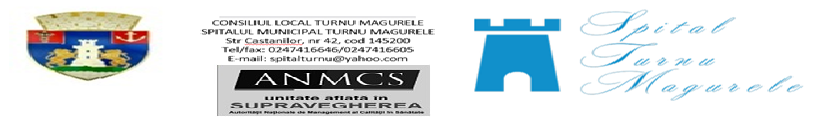 						ANUNȚSpitalul Municipal Turnu Măgurele, județul Teleorman, Str.Castanilor, numărul 42, organizează concurs pentru ocuparea unor funcții contractual vacante în conformitate cu prevederile Ordinului 166/2023 ce a fost publicat în Monitorul Oficial, Partea I nr. 68 din 26 ianuarie 2023, după cum urmează:DENUMİREA POSTULUİ: MEDİC SPECİALİST   în  specialitatea ortopedie traumatologieNUMĂRUL POSTURİLOR: 1 post vacant bugetat aprobat prin memorandum de Ministerul Dezvoltarii, Lucrarilor Publice si Administratiei pentru Organizarea de concursNİVELUL POSTULUİ: funcție de execuție COMPARTİMENT/STRUCTURĂ: compartimentul ortopedie traumatologieDURATA TİMPULUİ DE LUCRU: 7ore pe zi; 35 ore pe săptămânăPERİOADA: nedeterminatăCondiţiile generale de participare sunt:a) are cetăţenia română sau cetăţenia unui alt stat membru al Uniunii Europene, a unui stat parte la Acordul privind Spaţiul Economic European (SEE) sau cetăţenia Confederaţiei Elveţiene;b) cunoaşte limba română, scris şi vorbit;c) are capacitate de muncă în conformitate cu prevederile Legii nr. 53/2003 - Codul muncii, republicată, cu modificările şi completările ulterioare;d) are o stare de sănătate corespunzătoare postului pentru care candidează, atestată pe baza adeverinţei medicale eliberate de medicul de familie sau de unităţile sanitare abilitate;e) îndeplineşte condiţiile de studii, de vechime în specialitate şi, după caz, alte condiţii specifice potrivit cerinţelor postului scos la concurs, inclusiv condiţiile de exercitare a profesiei;f) nu a fost condamnată definitiv pentru săvârşirea unei infracţiuni contra securităţii naţionale, contra autorităţii, contra umanităţii, infracţiuni de corupţie sau de serviciu, infracţiuni de fals ori contra înfăptuirii justiţiei, infracţiuni săvârşite cu intenţie care ar face o persoană candidată la post incompatibilă cu exercitarea funcţiei contractuale pentru care candidează, cu excepţia situaţiei în care a intervenit reabilitarea;g) nu execută o pedeapsă complementară prin care i-a fost interzisă exercitarea dreptului de a ocupa funcţia, de a exercita profesia sau meseria ori de a desfăşura activitatea de care s-a folosit pentru săvârşirea infracţiunii sau faţă de aceasta nu s-a luat măsura de siguranţă a interzicerii ocupării unei funcţii sau a exercitării unei profesii;h) nu a comis infracţiunile prevăzute la art. 1 alin. (2) din Legea nr. 118/2019 privind Registrul naţional automatizat cu privire la persoanele care au comis infracţiuni sexuale, de exploatare a unor persoane sau asupra minorilor, precum şi pentru completarea Legii nr. 76/2008 privind organizarea şi funcţionarea Sistemului Naţional de Date Genetice Judiciare, cu modificările ulterioare, pentru domeniile prevăzute la art. 35 alin. (1) lit. h) din Hotărârea Guvernului nr. 1336/2022 pentru aprobarea Regulamentului-cadru privind organizarea şi dezvoltarea carierei personalului contractual din sectorul bugetar plătit din fonduri publice.i) persoana să aibă capacitate deplină de exercițiu;Condiţiile specifice necesare în vederea participării la concurs şi a ocupării funcţiei contractuale stabilite pe baza atribuțiilor corespunzătoare postului, sunt:- La concursul pentru postul de medic specialist  se pot prezenta medici cu drept de liberă practică, specialiști confirmați în specialitatea respectivăîn care se publică postul ;       Vechime în domeniul studiilor: fără vechimePentru înscrierea la concurs candidații vor depune un dosar care va conține următoarele documente:a) formularul de înscriere la concurs, conform modelului prevăzut în anexa nr. 2 la Hotărârea Guvernului nr. 1.336/2022 pentru aprobarea Regulamentului-cadru privind organizarea şi dezvoltarea carierei personalului contractual din sectorul bugetar plătit din fonduri publice (H.G. nr. 1.336/2022);b) copia de pe diploma de licenţă şi certificatul de specialist sau primar pentru medici, medici stomatologi, farmacişti şi, respectiv, adeverinţă de confirmare în gradul profesional pentru biologi, biochimişti sau chimişti;c) copie a certificatului de membru al organizaţiei profesionale cu viza pe anul în curs;d) dovada/înscrisul din care să rezulte că nu i-a fost aplicată una dintre sancţiunile prevăzute la art. 455 alin. (1) lit. e) sau f), la art. 541 alin. (1) lit. d) sau e), respectiv la art. 628 alin. (1) lit. d) sau e) din Legea nr. 95/2006 privind reforma în domeniul sănătăţii, republicată, cu modificările şi completările ulterioare, ori cele de la art. 39 alin. (1) lit. c) sau d) din Legea nr. 460/2003 privind exercitarea profesiunilor de biochimist, biolog şi chimist, înfiinţarea, organizarea şi funcţionarea Ordinului Biochimiştilor, Biologilor şi Chimiştilor în sistemul sanitar din România;e) acte doveditoare pentru calcularea punctajului prevăzut în anexa nr. 3 la ordin;f) certificat de cazier judiciar sau, după caz, extrasul de pe cazierul judiciar;g) certificatul de integritate comportamentală din care să reiasă că nu s-au comis infracţiuni prevăzute la art. 1 alin. (2) din Legea nr. 118/2019 privind Registrul naţional automatizat cu privire la persoanele care au comis infracţiuni sexuale, de exploatare a unor persoane sau asupra minorilor, precum şi pentru completarea Legii nr. 76/2008 privind organizarea şi funcţionarea Sistemului Naţional de Date Genetice Judiciare, cu modificările ulterioare, pentru candidaţii înscrişi pentru posturile din cadrul sistemului de învăţământ, sănătate sau protecţie socială, precum şi orice entitate publică sau privată a cărei activitate presupune contactul direct cu copii, persoane în vârstă, persoane cu dizabilităţi sau alte categorii de persoane vulnerabile ori care presupune examinarea fizică sau evaluarea psihologică a unei persoane;h) adeverinţă medicală care să ateste starea de sănătate corespunzătoare, eliberată de către medicul de familie al candidatului sau de către unităţile sanitare abilitate cu cel mult 6 luni anterior derulării concursului;i) copia actului de identitate sau orice alt document care atestă identitatea, potrivit legii, aflate în termen de valabilitate;j) copia certificatului de căsătorie sau a altui document prin care s-a realizat schimbarea de nume, după caz;k) curriculum vitae, model comun european.CALENDARUL DE DESFĂȘURARE A CONCURSULUİ  CE VA Fİ ORGANİZAT LA SEDİUL İNSTİTUȚİEİ:BİBLİOGRAFİA şi TEMATİCAla concursul organizat în vederea ocupării postului vacant de MEDİC SPECİALİST   în  specialitatea ortopedie traumatologie:PROBA SCRISA II - III. DOUA PROBE CLINICE IV. PROBA PRACTICA PROBA SCRISA Fiziopatologia calusului (2,4) Fiziopatologia articulara (4) Fiziopatologia si tratamentul socului (2,4) Leziunile traumatice ale muschilor si tendoanelor (1,4) Leziunile traumatice ale articulatiilor - entorse, luxatii, plagi articulare (1,2,4,5)Luxatia acromio-claviculara (1,5) Fracturile claviculei si ale omoplatului (1,2,4,9) Luxatia scapulo-humerala si recidivanta (1,2,4,9) Fracturile extremitatii proximale a humerusului (1,2,4,9) Periartriza scapulo-humerala (1,2,4,9) Fracturile diafizei humerale (1,2,4,9) Fracturile extremitatii distale a humerusului (1,2,4,9) Traumatismele articulatiei cotului (fracturi, luxatii, entorse) (1,2,4,9) 14. Fracturile oaselor antebratului (1,2,4,9)15.Fracturile extremitatilor distale ale oaselor antebratului (1,2,4,9) 16. Traumatismele pumnului si mainii (fracturi, luxatii, leziunile tendoanelor flexoare si entorse ale degetelor) (1,2,4,9) 17. Fracturile coloanei vertebrale (1,2,4,9) 18. Fracturile de bazin (1,2,4,9)19. Luxatia traumatica a soldului (1,2,4,9) 20. Fracturile colului femural (1,2,4,9) 21. Fracturile masivului trohanterian (1,2,4,9) 22. Fracturile diafizei femurale (1,2,4,9) 23. Fracturile extremitatii distale a femurului (1,2,4,9) 24. Traumatismele genunchiului (leziuni ligamentare recente si vechi, leziuni meniscale, leziunile aparatului extensor, luxatiile genunchiului) (1,2,4,9) 25. Fracturile platoului tibial (1,2,4,9) 26. Fracturile diafizare ale oaselor gambei (1,2,4,9) 27. Fracturile maleolare si ale pilonului tibial (1,2,4,6,9) 28. Fracturile astragalului (1,2,4,9)29. Fracturile calcaneului (1,2,4,9) 30. Fracturile oaselor tarsiene si metatarsiene (1,2,4,9) 31. Luxatiile piciorului (1,2,4,9) 32. Politraumatisme (8) 33. Osteomielita acuta si cronica (2,4) 34. Tumorile osului: generalitati, clasificare, principii terapeutice, rezultate (4,7) 35. Tumorile benigne (4,7) 36. Tumorile maligne primitive osoase (4,7) 37. Tumorile maligne osoase secundare (4,7) 38. Chistul esential osos, displazia fibroasa (4,7) 39. Deviatiile coloanei vertebrale (scolioza, cifoza, cifoscolioza) (4) 40. Pseudartrozele (4) 41. Fractura deschisa: fiziopatologie, clasificare, principii terapeutice actuale) (1,2,4,9) 42. Spondilita tuberculoasa (1,2,4,9) 43. Tuberculoza articulatiei coxo-femurale (4) 44. Tuberculoza genunchiului (4) 45. Osteonecroza (osteocondroza, necroza aseptica a capului femural juvenila si a adolescentului) (4) 46. Discopatii lombare si cervicale (4) 47. Sechele de poliomielita: generalitati, soldul, genunchiul si piciorul paralitic, membrul toracic paralitic (4) 48. Paraliziile cerebrale infantile: generalitati, membrul toracic si membrul pelvin (4) 49. Luxatiile congenitale coxo-femurale (4) 50. Piciorul stramb congenital (4) 51. Pseudartroza congenitala a tibiei (4) 52. Coxartroza (4) 53. Gonartroza (4) 54. Epifiziologia si coxa-vara congenitala (4) 55. Amputatii: principii, indicatii, tehnica, sediu de electie (3,4) 56. Fiziopatologia bontului de amputatie (3,4) 57. Generalitati asupra protezelor si aparatelor ortopedice (3,4) 58. Reumatismul cronic inflamator (4) 59. Deformatiile statice ale piciorului (4) 60. Paraliziile plexului brahial (traumatica si obstetricala) (3,4) II. PROBA CLINICA de ortopedie 1. Osteosarcomul, fibrosarcomul si condrosarcomul membrelor (2,7) 2. Osteomul osteoid, osteomul, osteocondromul, encondromul, fibromul neosifiant (2,7) 3. Tumoarea cu celule gigante (2,7)4. Leziunile degenerative ale muschilor si tendoanelor (tendinita achiliana, etc.) (4) 5. Boala Paget (4) 6. Osteoporozele, osteomalacia si osteoliza (4) 7. Osteonecrozele aseptice (4) 8. Scoliozele (2,4) 9. Cifozele (2,4) 10. Paralizia cerebrala infantile (4) 11. Sechelele dupa poliomielita (4) 12. Discopatia lombara (4) 13. Discopatia cervicala (4) 14. Spondilolistezis (4) 15. Malformatiile regiunii lombo-sacrate (4) 16. Reumatismul inflamator cronic (4) 17. Coxa-vara congenitala (4) 18. Epifizioliza (4) 19. Displazia congenitala a soldului si urmarile ei (2,4) 20. Coxartroza (2,4) 21. Paralizia obstetricala a umarului (4) 22. Osteoporoza, osteomalacia (4) 23. Osteoartropatia hemofilica (4) 24. Tuberculoza vertebrala (4) 25. Tuberculoza soldului (4) 26. Tuberculoza genunchiului (4) 27. Deviatiile genunchiului (4) 28. Gonartroza (4) 29. Piciorul stramb congenital (4) 30. Deformatiile dobandite ale piciorului (4) 31. Malformatiile congenitale ale membrelor (4) 32. Artritele piciorului (4) 33. Boala Dupuytren (4) 34. Osteoartropatii endocrine (4) 35. Sindromul de canal carpian, canal Guyon, canal tarsian (4) PROBA CLINICA de traumatologie Luxatia scapulo-humerala (1,2,4,5,9) Luxatia scapulo-humerala recidivanta (1,2,4,9) Luxatiile acromio-claviculara (1,2,4,5,9) Fracturile extremitatii superioare a humerusului (1,2,4,9) Fracturile diafizei humerale (1,2,4,9) Pseudartrozele si calusul vicios dupa fracturile humerusului (4) Fracturile cotului (4) Fractura diafizara a oaselor antebratului (4) Sindromul Volkmann al membrului toracic (4) Fracturile extremitatii distale a antebratului (4) Fracturile scafoidului (4) Luxatia semilunarului (2,4) Fracturile metacarpienelor si falangelor (4) Paralizia traumatica a plexului brahial (3,4) Fracturile coloanei vertebrale (1,2,4,9) Fracturile bazinului (1,2,4,9) Fracturile colului femural (1,2,4,9) Pseudartroza colului femural si necroza posttraumatica a capului femural (1,2,4,9) Fracturile masivului trohanterian (1,2,4,9) Fracturile diafizei femurale (1,2,4,9)Pseudartroza cu si fara osteita dupa fracturile femurului (1,2,4,9) Fracturile extremitatii distale ale femurului (1,2,4,9) Pseudartroza cu si fara osteita a oaselor gambei (1,2,4,9) Fracturile deschise ale femurului (1,2,4,9) Leziunile meniscului genunchiului (1,2,4,9) Leziunile ligamentare ale genunchiului (1,2,4,9) Leziunile aparatului extensor al genunchiului (1,2,4,9) Redorile si anchilozele genunchiului (4) Fracturile inchise ale gambei (1,2,4,9) Fracturile deschise ale gambei (1,2,4,9) Calusul vicios al oaselor gambei si gleznei (4)Pseudartrozele inchise si deschise ale gambei (4) Osteitele oaselor gambei (4) Fracturile gleznei (1,2,4,9) Fracturile calcaneului (1,2,4,9) Fracturile celorlalte oase tarsiene (1,2,4,9) Fracturile metatarsienelor (1,2,4,9) Rupturile tendonului ahilian (1,2,4,9) Bonturile vicioase ale membrelor (4) Defectele cutanate ale membrelor (4) Paraliziile plexului sacrat (3,4) Ruptura tendonului bicepsului brahial (4) Fracturile maleolare si ale pilonului tibial (1,2,4,6,9) Fracturile platoului tibial (1,2,4,9) PROBA PRACTICA (3,4)Osteotomia intertrohanteriana. Osteotomia supracondiliana. Rezectia - artrodeza de genunchi. Dubla artrodeza mediotarsiana si subastragaliana. Halux valgus. Abordul corpilor vertebrali toracali prin costotransversectomie. Rezectia cotului. Meniscectomie. Transplantarea lungului peronier pe osul scafoid. Operatia Codivilla in piciorul stramb congenital varus equin. Artrodeza tibio-astragaliana. Artrodeza scapulo-humerala. Rezectia nervului obturator. Artrodeza radiocarpiana. Amputatia osteomioplastica a capsulei. Amputatia osteomioplastica a gambei. Patelectomia. Osteosinteza diafizara a oaselor lungi. Capsulotomia posterioara a genunchiului. Interventii chirurgicale pentru luxatia recidivanta a umarului.Mobilizarea sangeranda a genunchiului cu redoare in extensie. Osteosinteza fracturilor de col femural si pertrohanteriene cu tehnica DHS. 23. Ligamentoplastia intraarticulara in tratamentul leziunilor ligamentului incrucisat anterior. Osteosinteza sau artrodeza - reconstructie in fracturile talamice ale calcaneului. Artroplastia cu proteza cefalica in fracturile colului femural. BIBLIOGRAFIE N. Angelescu - Tratat de patologie chirurgicală, vol.II, Ed. Med., Buc. 2001 2. D. Antonescu - Elemente de ortopedie şi traumatologie (curs), UMF C. Davila Buc., 1999 3. C. Baciu - Chirurgia şi protezarea aparatului locomotor, Ed. Med., Buc., 1986 4. A. Denischi, O. Medrea şi colab. - Tratat de patologie chirurgicală (E. Proca), vol.III, Ed. Med., Buc., 1988 5. N. Gorun - Traumatismele articulare ale regiunii claviculare, Ed. Curtea Veche, Buc. 1996 6. N. Gorun - Fracturi maleolare, Ed. Curtea Veche, Buc. 2000 7. I. Pană, A. Voinea, Rovenţa Nicolina, Gh. Filipescu, N. Gorun, M. Vlădăreanu - Tumorile osului, Ed. Med., Buc., 1984 8. Al. Prundeanu, H. Vermeşan, H. Prundeanu şi colab. - Politraumatismele, ed.II, vol.II, Ed. Mirton, Timişoara, 2001 9. Gh. Tomoaia - Curs de traumatologie osteoarticulară, Ed. Universitară I. Haţieganu Cluj, 1999		Informații suplimentare se pot obține de la sediul institutiei, de pe website: https://www.spitalturnu.webnode.ro,  Compartiment  RUNOS având numărul de telefon 0247/416646- int.120.MANAGER,DR. CUCLEA MONICA GEORGIANANr.crt.ActivităţiData1.Publicarea anuntului 19.03.20242.Data limita pentru depunerea dosarelor de participare la concurs la adresa: Spitalul Municipal Turnu Magurele,județul Teleorman  str. Castanilor, numarul 42.Până la 01.04.2024, ora 15.003.Selecţia dosarelor de către membrii comisiei de concurs02.04.2024, ora 15.004.Afişarea rezultatelor selecţiei dosarelor03.04.2024, ora 15.005.Depunerea contestaţiilor privind rezultatele selecţiei dosarelor04.04.2024, ora 15.00 6.Afişarea rezultatului soluţionării contestaţiilor05.04.2024, ora 15.007.Susţinerea probei scrise08.04.2024, ora 10.008.Afişarea rezultatului probei scrise08.04.2024, ora 15.009.Depunerea contestaţiilor privind rezultatele probei scrise09.04.2024, ora 15.0010.Afişarea rezultatului soluţionării contestaţiilor10.04.2024, ora 15.0011.Susţinerea probei clinice si practice se vor anunța în termen de 4 zile lucrătoare de la susținerea probei scrise. Datele si orele probelor practice si clinice se afișează odată cu rezultatele la proba scrisă.Susţinerea probei clinice si practice se vor anunța în termen de 4 zile lucrătoare de la susținerea probei scrise. Datele si orele probelor practice si clinice se afișează odată cu rezultatele la proba scrisă.15.Afişarea rezultatului final al concursului15.04.2024, ora 15.00